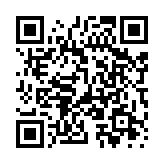 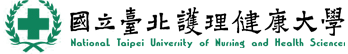 好好吃飯變聰明-兒童飲食教養班【城區部】招生簡章 課程介紹：吃飯皇帝大！孩子的生活中所有事都跟飲食有關，從身體健康發展、各項能力的學習，到親子關係與人際互動。飲食，不僅僅是吃飽，還能從中學會課堂的知識、做人的道理。每天幾個小時的用餐時間，是最好的親子互動機會，了解孩子卻沒有壓力、傳遞知識又立即生活實踐，讓我們透過飲食生活，培養健康、聰明又體貼的孩子！。 報名對象：兒童照護者，或對兒童飲食教養有興趣之民眾。招生人數：20人開班，最多50人。上課方式：實體授課教學上課地點：108台北市萬華區內江街89號 國立臺北護理健康大學 城區部※上課教室，開課前會簡訊及e-mail通知。師資與經歷介紹-王嘉璐  老師輔仁大學食品營養學系 學士與輔仁大學兒童與家庭學系  碩士，現於星星工作室擔任教學主任。過去曾任董氏基金會營養組專員、飲食教養宣導講師、董氏基金會健康飲食宣導講師、台北市幼教研習課程講師、新北市特教研習課程講師、桃園市幼教、托育人員研習課程講師、行天宮附設圖書館親職成長課程講師、台灣桌遊教育推廣協會宣導講師。同時為《人本教育札記》【親子之間的「營養」關係】與親子天下‧寶寶生活【好好吃飯】專欄作者。報名日期：即日起至112年9月1日止報名費用：2600元/人上課日期與課程內容：退費標準：依據「專科以上學校推廣教育實施辦法」規定學員自報名繳費後至開班上課日前申請退費者，退還已繳學分費、雜費等各項費用之九成。自開班上課之日起算未逾全期三分之一申請退費者，退還已繳學分費、雜費等各項費用之半數。開班上課時間已逾全期三分之一始申請退費者，不予退還。已繳代辦費應全額退還。但已購置成品者，發給成品。學校因故未能開班上課，應全額退還已繳費用。報名地點及洽詢專線：線上報名： https://tueec.ntunhs.edu.tw/outer/CourseDetail/5011洽詢專線：(02)2822-7101轉分機2812吳柔瑾小姐Line官方：@wux4881sFB粉絲頁：@ntunhs.eec 或搜尋「國立臺北護理健康大學推廣教育中心」繳費方式本中心收到報名者資料統一製作繳費單，以e-mail信件通知繳費。學員收到繳費單可至四大超商繳款、第一銀行臨櫃或第一銀行學雜費網https://eschool.firstbank.com.tw/member/index.aspx 線上繳款。注意事項：請學員妥善保管個人物品，並珍惜所有本校提供設備，如有短缺、損壞時請立即通報工作人員，如損壞或遺失器材需照價賠償。確保上課品質，請勿攜帶非本班學員進入課堂。如需請假，請提前3日通知課程承辦人，以利掌控學員出席狀況。本課程全面禁止攝影、拍照及錄音。【以上師資、課程內容、上課時間等，本單位保留變更之權利】個人資料提供同意書本人同意並確認以下事項：本人同意將上揭所填之個人資料（如姓名、身份證字號、手機電話號碼、地址等）提供給承辦單位「國立臺北護理健康大學推廣教育中心」繕製班級名單、研習證書與上述申請業務有關作業及公務上聯繫與服務之用，並於簽章欄親筆簽名。                                         參訓學員: _______________(親自簽章)日期授課時間時數課程進度/內容9/5 (二)13：30-15：001.5所有的事情都是吃出來的！9/12(二)13：30-15：001.5跟食物做好朋友9/19(二)13：30-15：001.5從飲食教出有教養的孩子9/26(二)13：30-15：001.5吃飯也能做到的潛能開發10/3(二)13：30-15：001.5餐桌就是書桌10/17(二)13：30-15：001.5回饋分享與討論